Idaho Association of Counties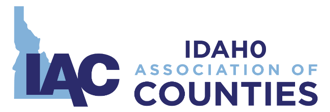 Legislative Committee Meeting Minutes IAC Washington Office, Conference Call| 700 W. Washington St., Boise, Idaho | February 28, 2018| 10:30 amCall In: 208-717-1950Members Present:Chair: Chris Goetz, Clearwater SheriffVice-Chair: Pat Vaughan, Latah AssessorIACA: Justin Baldwin, Gooding AssessorIACC: Terry Kramer, Twin Falls Commissioner IACRC: Carrie Bird, Clearwater ClerkIACT: Donna Peterson, Payette TreasurerIACT Alt.: Tracie Lloyd IPAA: Bryan Taylor, Canyon ProsecutorISA Alt.: Vaughn Killeen, ISA Executive DirectorISACC: Dotti Owens, Ada CoronerDistrict 1: Dan Dinning, Boundary Commissioner District 3: Gordon Cruickshank, Valley Commissioner District 3 Alt.: Vicky McIntyre, Ada Treasurer District 4: Helen Edwards, Gooding CommissionerDistrict 5: Craig Rowland, Bingham SheriffDistrict 6: Abbie Mace, Fremont ClerkMembers Not Present:IPAA Alt.: Holly Koole, Ada Deputy Prosecutor ISA: Kieran Donahue, Canyon SheriffISACC Alt.: Pam Garlock, Boise CoronerDistrict 1 Alt.: Phil Lampert, Benewah Commissioner District 2: District 2 Alt.: District 4 Alt.: Larry Schoen, Blaine Commissioner District 5 Alt.: Ladd Carter, Bingham CommissionerDistrict 6 Alt.: Shelly Shaffer, Butte ClerkGuests:Seth Grigg, Executive Director, Idaho Association of CountiesKelli Brassfield, Idaho Association of CountiesKristin Cundiff, Idaho Association of CountiesMike Kane, Idaho Sheriff’s AssociationLorna Jorgensen, Ada CountyPhil McGrane, Ada County10:30 am	I. Call to order - Chair Chris GoetzRoll CallApproval of February 21, 2018 Minutes.Vaughn Killeen made a motion to approve the minutes from February 21, 2018.  Helen Edwards seconded.  Motion carried.10:35 am	II. IAC Package (Update)Justice Levy  #14 – H0555Increase levy from .02% to .025% Seth Grigg stated that H555 died on the House floor with a 28-41 vote.  Rep. Moyle came in stating that it was a tax increase bill. Rep. Troy is requesting an analysis on all county budgets and mandates.  Even though H555 failed, there are some positives from this.  Other stakeholders want to learn more about our processes and want to see if they can help.  We can build a coalition around this topic.  We are going to need a lot of support to get this through.Records Retention for LE #15 – H0499Update required retention timeframesSeth Grigg stated that H499 passed on the House floor yesterday.  Rep. Crane wanted jail footage to be kept for 30 days.  Delinquent Tax Payments #11 – S1230Clean up requirement payment of delinquent taxesElectronic Notice #1 – H0420Option to post public notices on county websitesHearing on Thursday.Interest for Supplemental and Missed Property Rolls #10  - S1231Apply interest to sup. and missed property rolls the same as all other taxesEarly Voting Plan #5  - S1229Allow for annual plans unless plan is modifiedElection Age  #6 – S1228Reduce student poll worker age from 17 to 16Federal Lands – Conservation #13Provides a yearly payment of a fee in lieu of taxes for property that is accepted as a donationSeth Grigg stated that Rep. Gibbs wants to have stakeholders get together and work on the whole public lands topic.10:45 am	III.  Update and Monitor Magistrate Court Funding H643Seth Grigg explained the updated draft and that the cities have signed off.  There is a new component of fee diversion.  The fee money will be about $1.5M.  The money will have a base distribution then distributed by population and ticket filings.H 643 will be in House Judiciary and Rules on March 1, 2018, at 1:30pm.Building Codes Pre-Emption – H0547Kelli Brassfield explained that H547 would remove the local authority to adopt building codes above what the state has adopted.  House State Affairs passed this bill to the floor; however, Senator Siddoway is with us and has agreed not to hear the bill.Non-Profits/Church Property Taxes – H0593Seth Grigg mentioned that H593 passed out of committee and is headed to the floor.  It will likely become law but IAC staff will work with the senate.Property Tax Exemption for Hop Crops – H0594Seth Grigg said he is going to ask that this bill be held because IAC is going to work with IACI to talk about personal property.Open Meeting Law – H0611Seth Grigg explained that H611 amends the Open Meeting Law to include the requirement of adding agenda to government websites, adding the word “action” to the agenda if a vote is going to take place, and final action may not take place if the item was placed on the agenda after the start of the meeting unless it is declared an emergency.  This bill easily cleared the house committee.Abbie Mace stated she was concerned around the emergency clause with the agenda.  Seth Grigg will tell Senator Siddoway about concerns.Commissioners Elections - H0574Seth Grigg stated that Rep. Loertscher is going to give H574 a hearing March 1, 2018.  Seth is going to testify.  Seth asked commissioners to testify.  Carrie Bird stated that maybe a commissioner from bigger county could testify.  It will affect them more, because of the many different districts.  Pat Vaughn asked why Rep. Nate is bringing this bill forward.  Seth Grigg stated that Rep. Nate has a constituent that wants to run for commissioner and thinks he would be elected if there were elections by district.  He doesn’t understand the reason why commissioners are elected county wide.  School Trustee Election  - S1280Seth Grigg stated that S1280 is on the senate floor and will probably pass the house.  The clerks will need to take a proactive position over the interim and work to further consolidate elections.  Phil McGrane the committee understood that it would be more work and cost more money but they passed it anyways.  This will lead to more bills because it leaves librarian and auditorium districts by themselves.11:00 am	IV.  New Legislative Items (Action)Administrative Procedures Act - H0623Mike Kane mentioned that H623 changes how hearings are done at the state level.  There would be a panel of hearing officers for state boards.  The problem with H623 is that it conflicts with the county LLUPA process.  It is necessary to try and fix this proposal to take care of the locals in regards to this land use issues.  There will be a trailer bill that would allow counties to have their own standard of review outside of the APA.  Lobbyist - H0636Mike Kane stated that H636l now says that state agencies or political subdivision (counties) are not able to hire contract lobbyists.  It appears that the intent is to not include the Idaho Association of Counties or the Idaho Sheriff’s Association; however, it would affect those counties and cities that hire contract lobbyists directly.Dan Dinning asked if an employee of Boundary would be affected.  Mike Kane stated the intent is to not affect any employee or elected official of working with the legislature.Federal Lands Right of Way - H0637 – Supported on 02/05/2018Seth Grigg stated that H637 has been modified from the original RS the committee reviewed to add in a section that states this proposal does not apply to any roads on private land.  Gordon Cruickshank mentioned that the hearing might be on Friday, March 2, 2018.Bond Elections - H0639 – Opposed on 02/14/2018Seth Grigg mentioned that H639 has changed to say that just limits bond elections within 11 months, instead of both bond and levies.  Tribe Retrocession - S1320Seth Grigg explained that the state has certain civil jurisdictions on tribal land.  This proposal would set up a process to allow them to take back the authority in these jurisdictions.  Chris Goetz stated that a concern is that the process lays everything at the Governor’s feet and he gets to make the decision.  Dan Dinning made a motion to oppose S1320.  Vaughn Killeen seconded.  Motion carried.Sheriff’s have always been opposed to retrocession.There will be a conference call on March 9th.  Chris Goetz mentioned he would like to have a conference call after session to evaluate whole process.12:00ish pm	V.  Adjourn